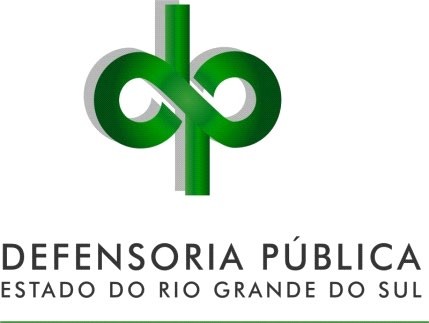 FICHA CADASTRAL – ESTAGIÁRIOS CEDIDOSIMPORTANTE: FAVOR ENCAMINHAR À UNIDADE DE ESTÁGIOS VIA E-MAIL UMA CÓPIA DOS SEGUINTES DOCUMENTOS:CÓPIA DO DOCUMENTO DE IDENTIDADE E CPF;CÓPIA DO TERMO DE COMPROMISSO DE ESTÁGIO;CÓPIA DA APÓLICE DE SEGURO DE VIDA DO ESTAGIÁRIO;DECLARAÇÃO DE INCOMPATIBILIDADE (DISPONÍVEL EM https://www.defensoria.rs.def.br/estagiarios-cedidos-convenios)FOTO 3/4Rua Sete de Setembro, 666 Centro – Porto Alegre – RS Brasil – CEP 90010-190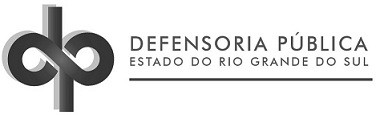 Telefone: (51) 3211-2233NOME COMPLETO:NOME COMPLETO:NOME COMPLETO:NOME COMPLETO:NOME COMPLETO:EMAIL:EMAIL:EMAIL:EMAIL:EMAIL:RG:RG:RG:CPF:CPF:ENDEREÇO:ENDEREÇO:ENDEREÇO:ENDEREÇO:ENDEREÇO:NºCOMPLEMENTO:COMPLEMENTO:COMPLEMENTO:COMPLEMENTO:CEP:CEP:BAIRRO:BAIRRO:BAIRRO:TEL. RESIDENCIAL:TEL. RESIDENCIAL:TEL. RESIDENCIAL:TEL. RESIDENCIAL:CELULAR:COMARCA/SETOR:COMARCA/SETOR:COMARCA/SETOR:DEFENSOR ORIENTADOR:DEFENSOR ORIENTADOR:DEFENSOR ORIENTADOR:HORÁRIO DE ATIVIDADES:HORÁRIO DE ATIVIDADES:TURNO:CURSO:ANO/SEMESTRE:ANO/SEMESTRE:ÓRGÃO CEDENTE:ÓRGÃO CEDENTE:ÓRGÃO CEDENTE:DATA DE INÍCIO DAS ATIVIDADES NA DPE:DATA DE INÍCIO DAS ATIVIDADES NA DPE:DATA DE INÍCIO DAS ATIVIDADES NA DPE:ASSINATURA ESTAGIÁRIO(A)CARIMBO E ASSINATURA DO DEFENSOR RESPONSÁVEL